Lampiran 20DOKUMENTASI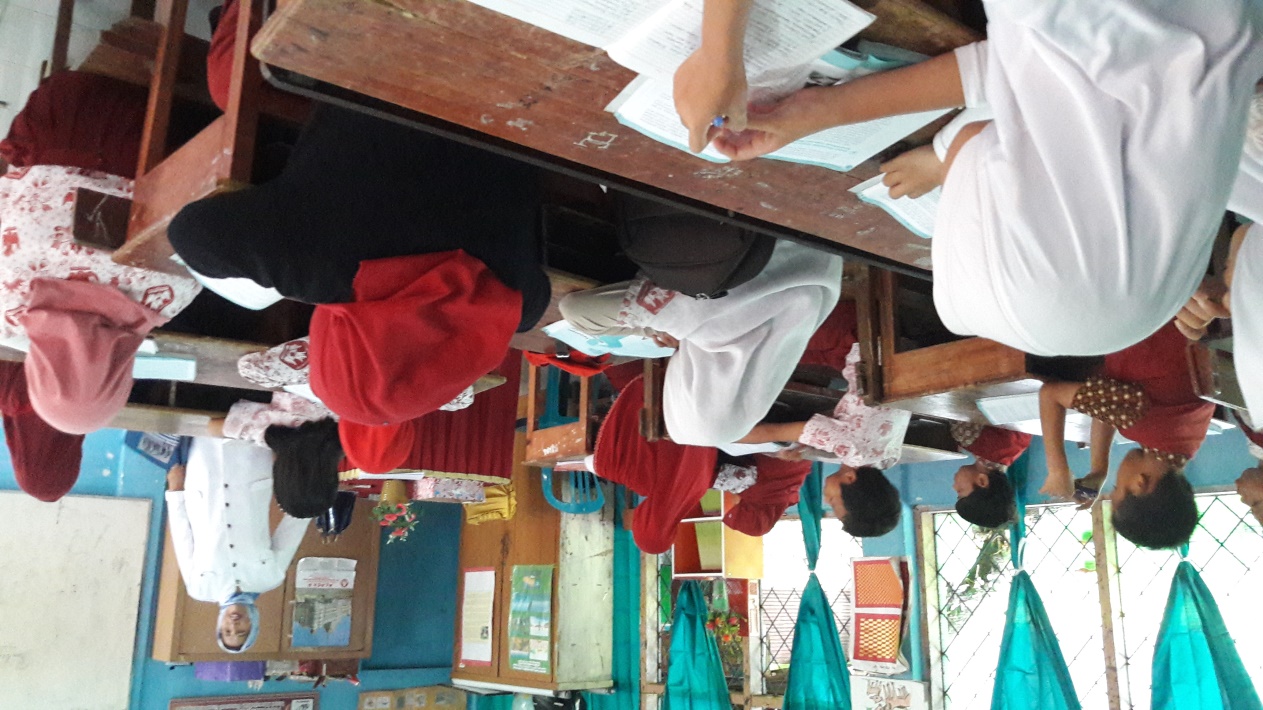 Guru melakukan apresepsi dengan er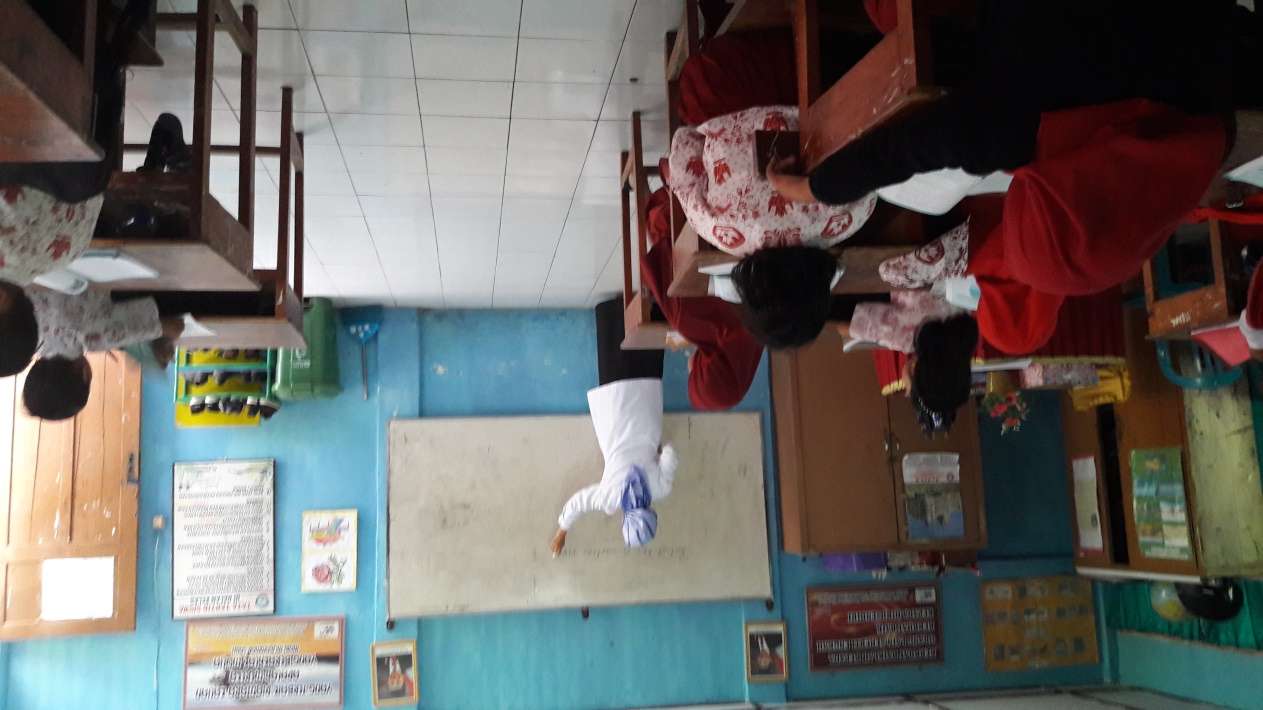 Guru Menyampaikan tujuan pembelaajran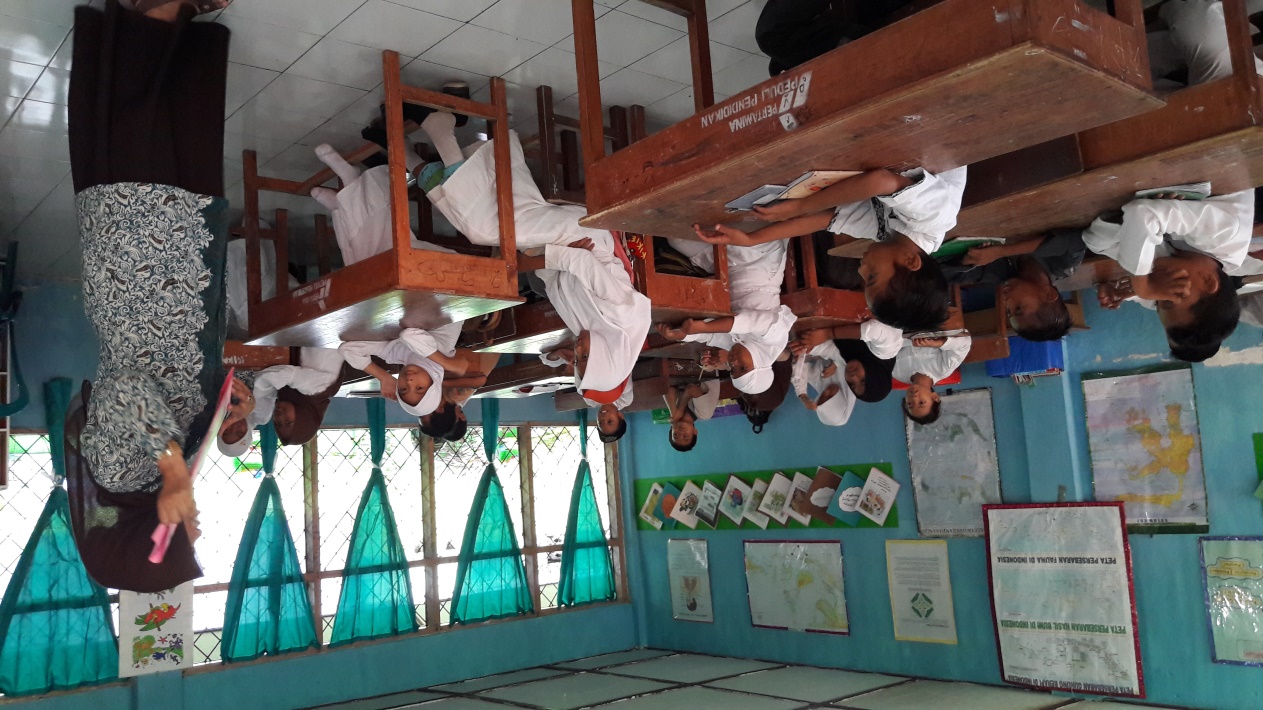 Guru menyajikan materi pelajaran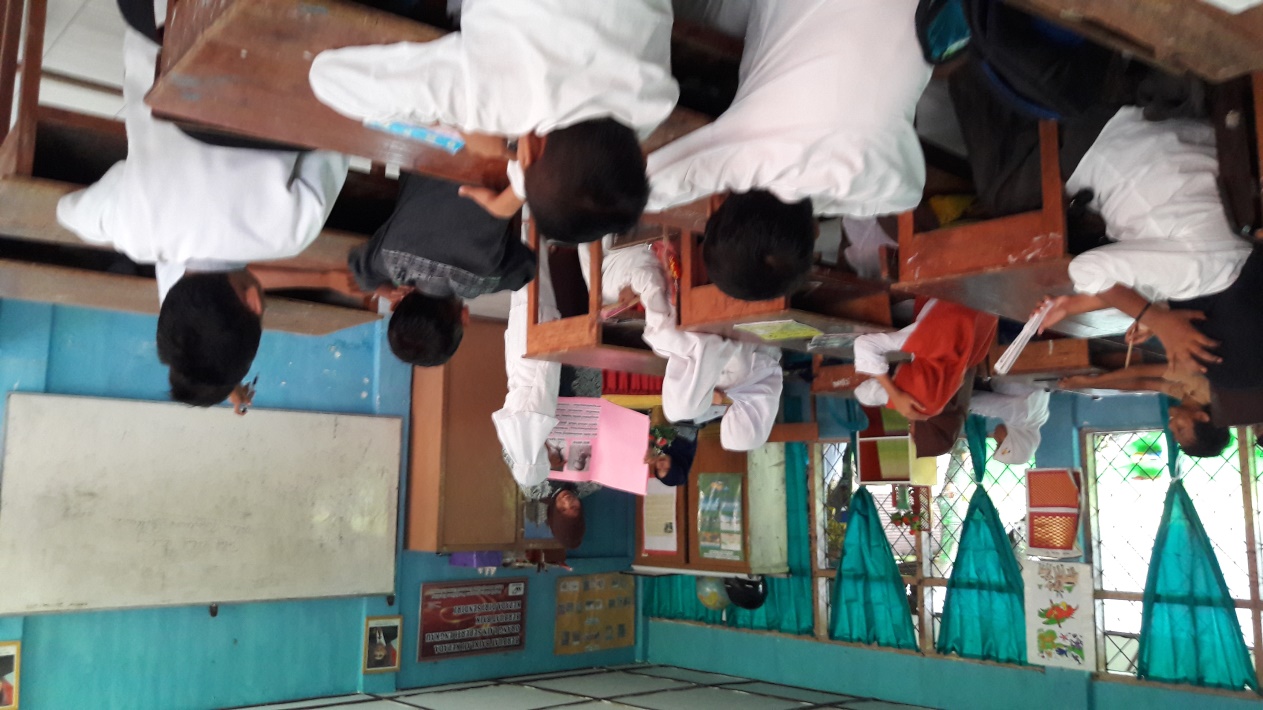 Guru meminta siswa maju kedepan kelas  dan bertanya jawab 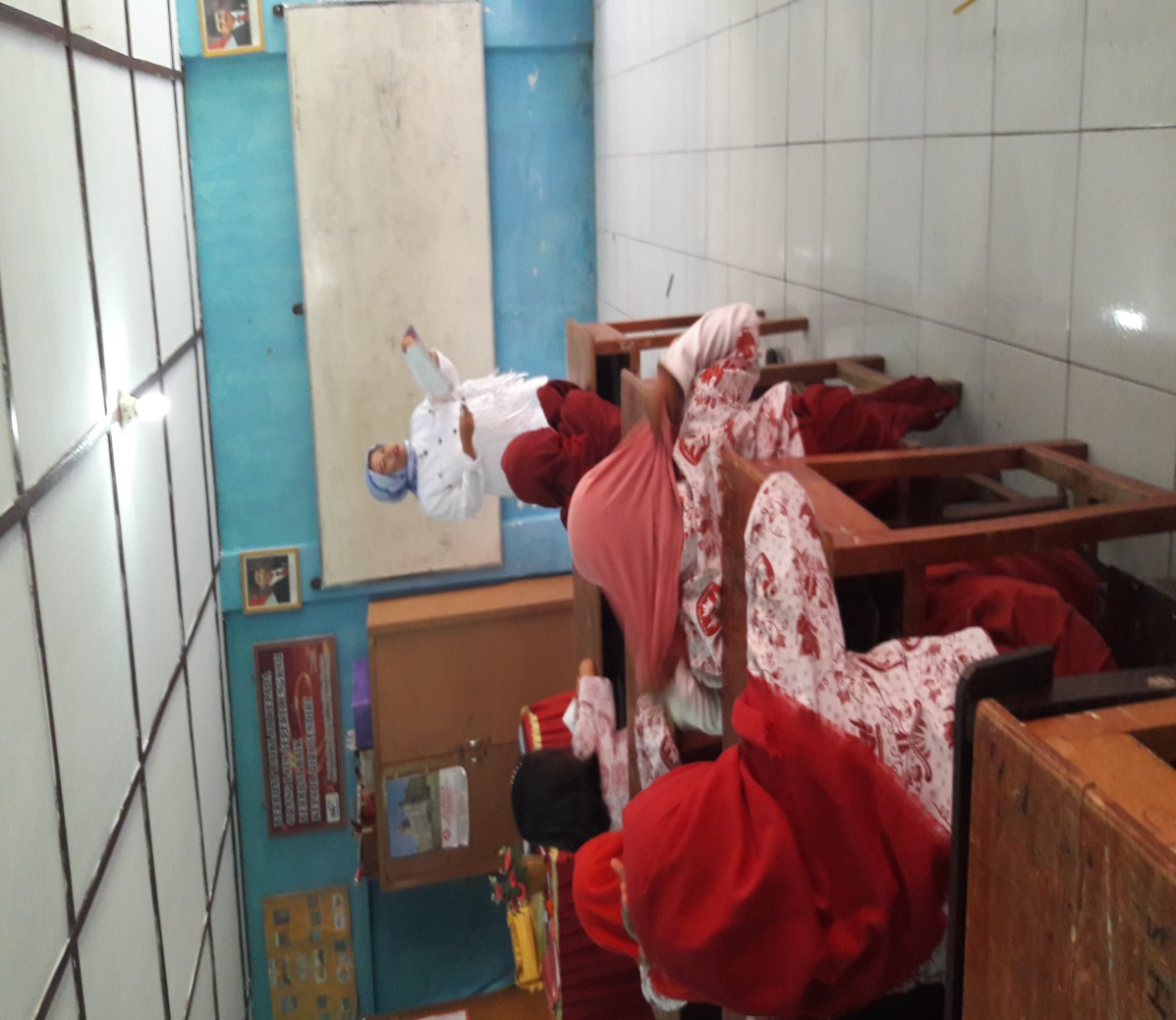 Guru mengajukan pertanyaan yang berkaitan dengan materi pelajaran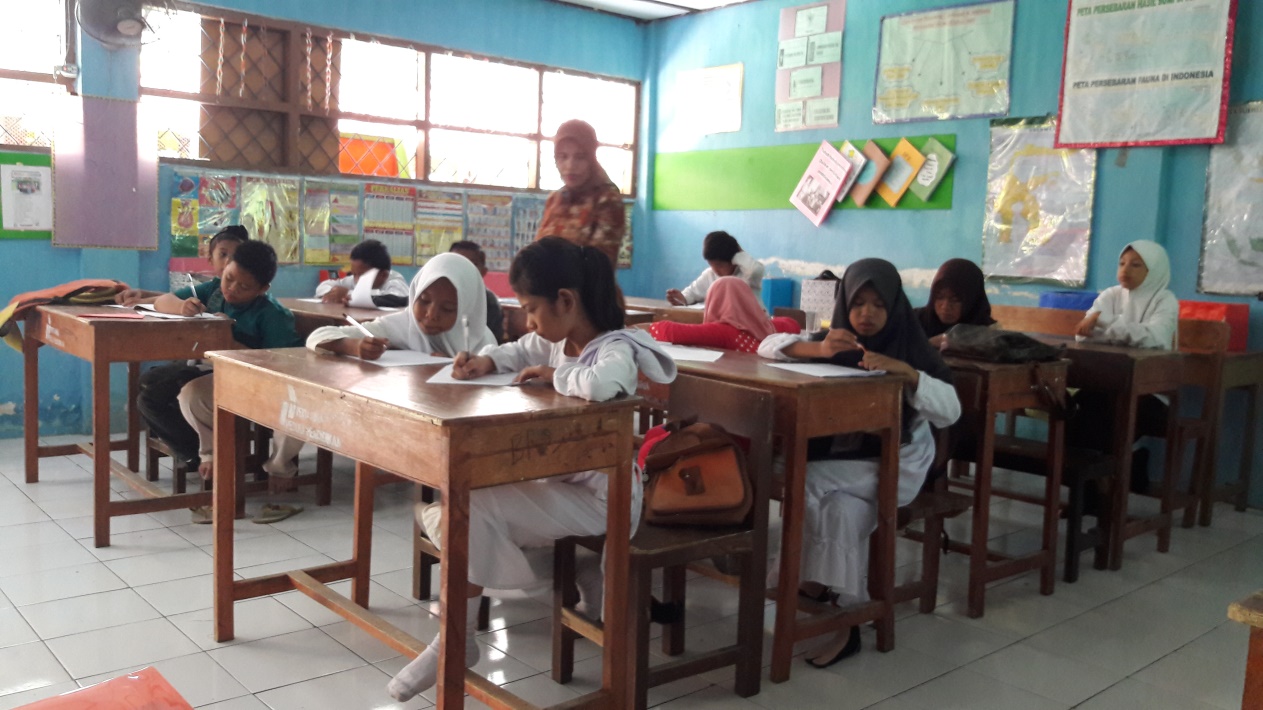 Guru meminta siswa menggunakan waktu beberapa menit untuk berpikir sendiri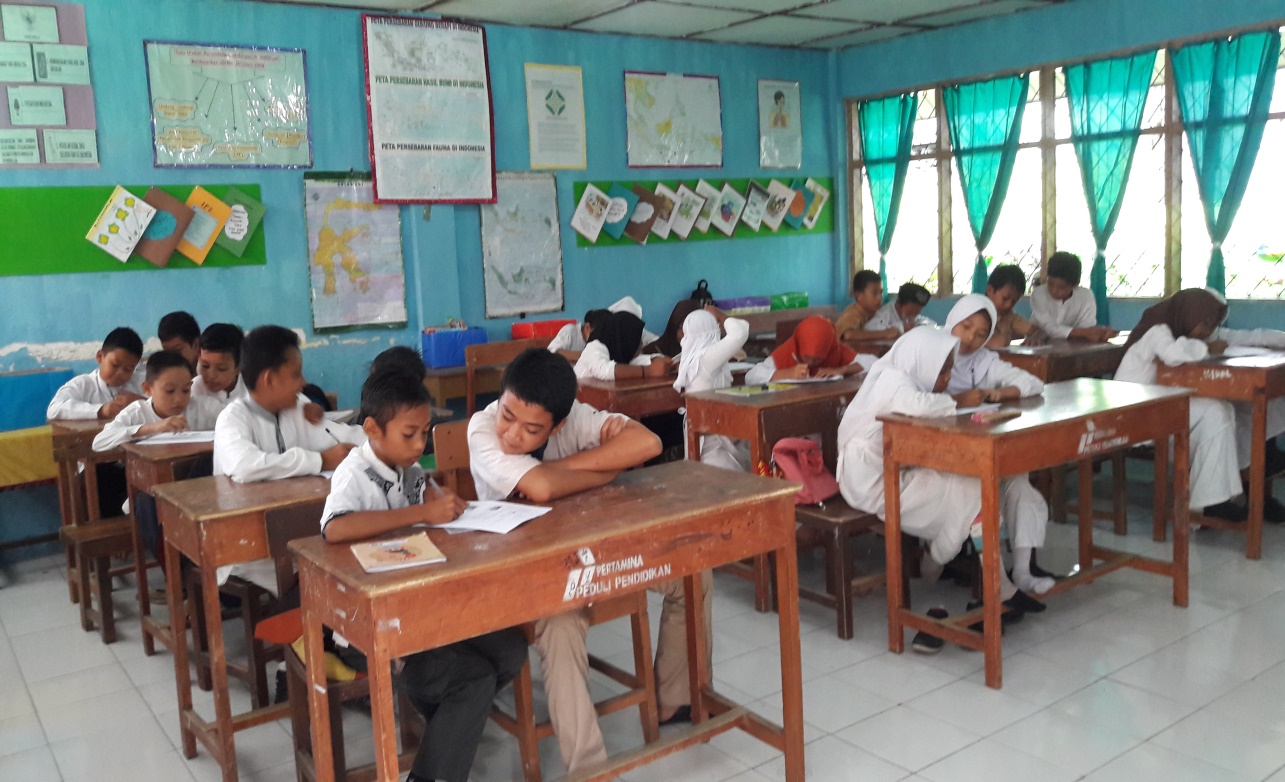 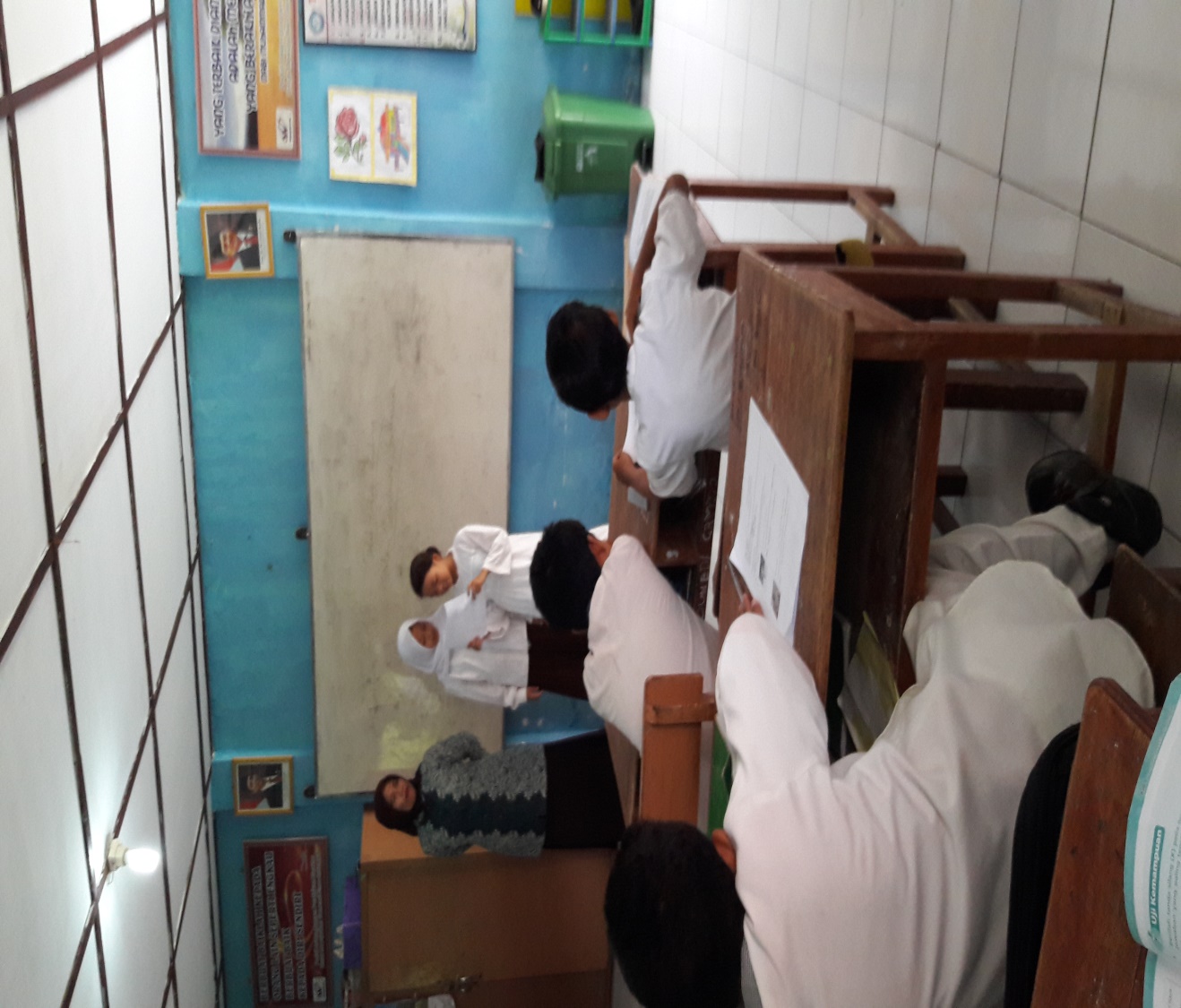 Guru meminta kepada siswa untuk berpasangan dan mendiskusikan tentang pertanyaan atau masalah yang diberikanGuru meminta siswa secara bergiliran melaporkan hasil diskusi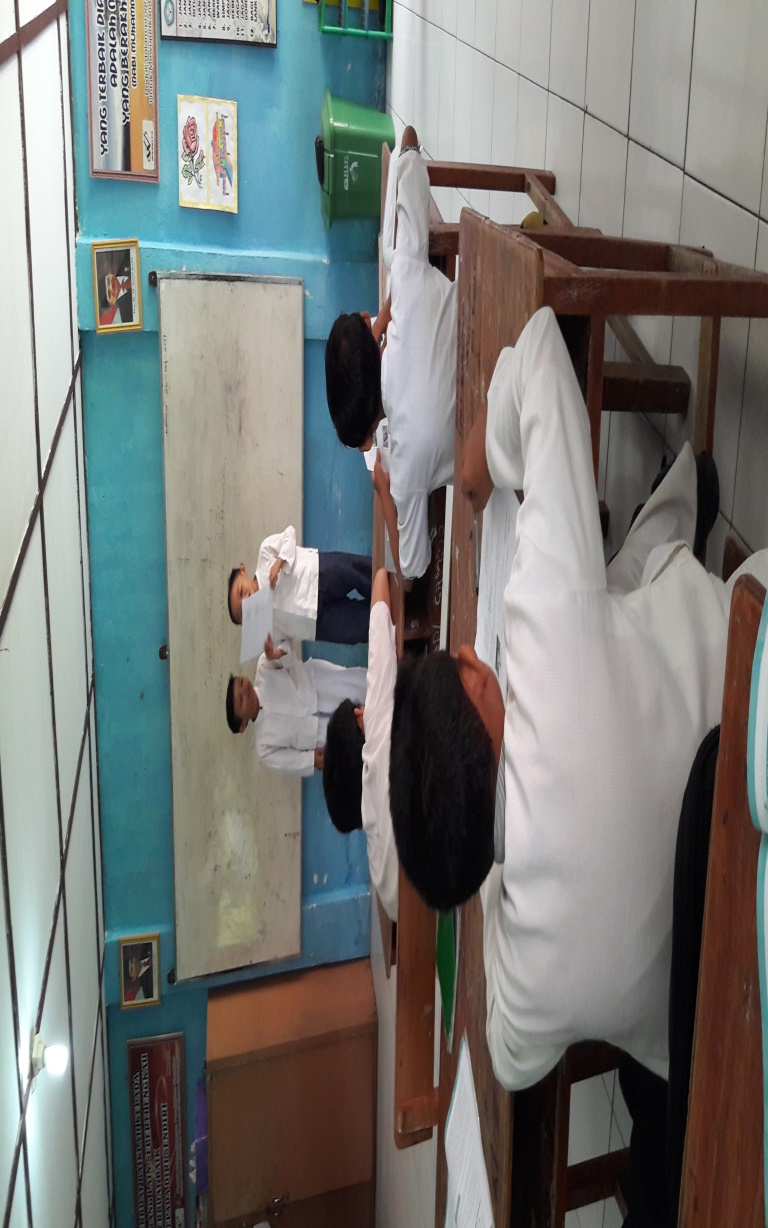 Siswa secara bergiliran melaporkan hasil diskusi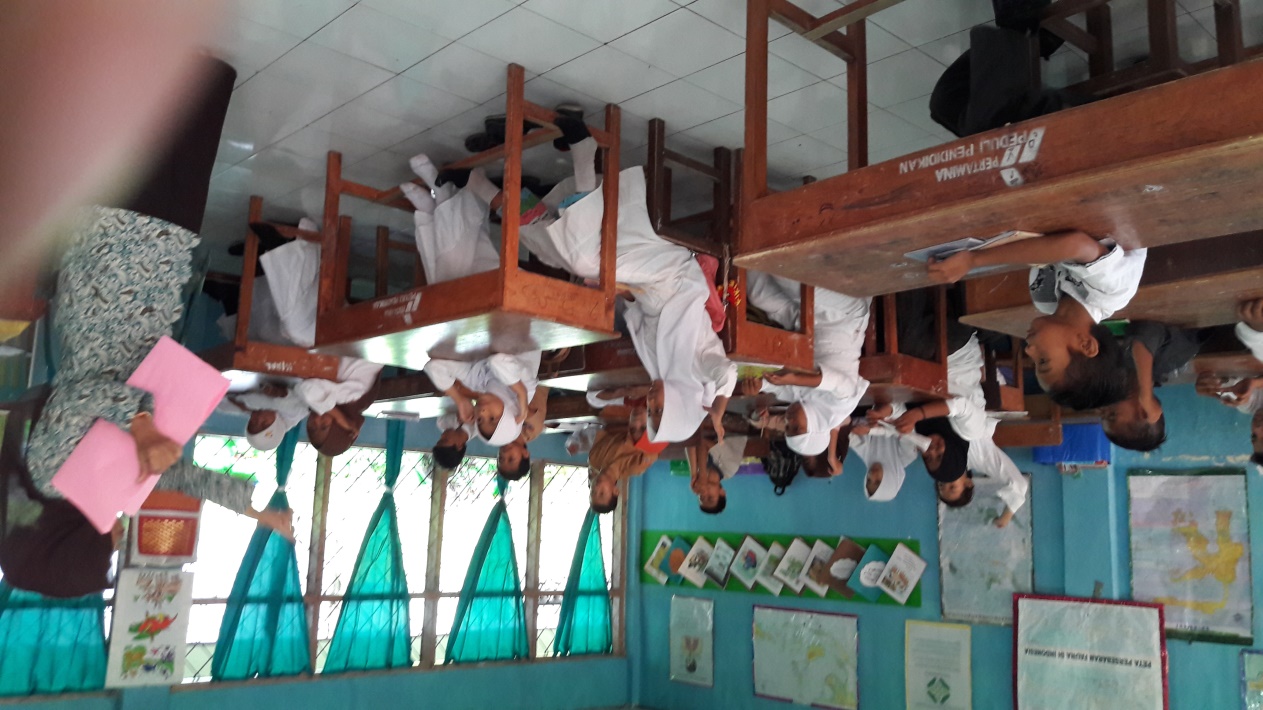 Guru dan siswa menyimpulkan pelajaran